Data wpływu ………………………… 		NR sprawy PON.612.1. …………… .20….. .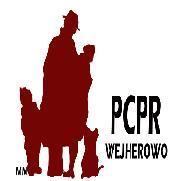 WNIOSEK O REFUNDACJĘ ZE ŚRODKÓW PFRON ZAKUPU PRZEZOSOBĘ NIEPEŁNOSPRAWNĄ PRZEDMIOTÓW ORTOPEDYCZNYCH  
I ŚRODKÓW POMOCNICZYCH Dane osoby ubiegającej się o refundację zakupu przedmiotu ortopedycznego, środków pomocniczych. Oświadczenie o uzyskiwanych dochodach i liczbie osób prowadzących wspólne gospodarstwa domowe.Przedmiot dofinansowania ……………………………………………………….Kwotę refundacji za zakup ……………………………………………………… proszę przekazać na wskazany przeze mnie wariant:przekaz pocztowy		□ TAKna konto bankowe - Nr Imię i nazwisko właściciela konta …………………………………………………………………...Oświadczam, że powyższe dane są zgodne z prawdą oraz że jestem świadom(a) odpowiedzialności karnej 
za składanie nieprawdziwych danych.Dnia ........................................... 				---------------------------------------------------CZYTELNY PODPIS WNIOSKODAWCY! ! Wymagane załączniki:Kopia aktualnego  orzeczenia o niepełnosprawności dziecka lub orzeczenia o stopniu niepełnosprawności.Uwierzytelnione pełnomocnictwo lub kserokopia postanowienia sądu o ustanowieniu opiekuna prawnego gdy wnioskodawca działa przez pełnomocnika lub opiekuna prawnego*Oryginalną fakturę określającą cenę nabycia z wyodrębnioną kwotą opłacaną przez Narodowy Fundusz Zdrowia w ramach ubezpieczenia zdrowotnego oraz kwotą udziału własnego osoby niepełnosprawnej lub inny dokument potwierdzający zakup, wraz z potwierdzoną za zgodność, przez świadczeniodawcę realizowanego zlecenia, kopia zrealizowanego zlecenia na zaopatrzenie w przedmioty ortopedyczne 
i pomocnicze, albo kopia zlecenia na zaopatrzenie w przedmioty ortopedyczne i środki pomocnicze wraz 
z ofertą określającą cenę nabycia z wyodrębnioną kwotą opłacaną w ramach ubezpieczenia zdrowotnego 
i kwotą udziału własnego oraz terminem zlecenia od momentu przyjęcia do realizacji.Zaświadczenie o dochodach.Refundacji podlegają następujące faktury: (wypełnia PCPR)- ………………………………………………………..			- ………………………………………………………..	Przeciętne wynagrodzenie ………………………………..		- ………………………………………………………..	za kwartał ………… roku ……………	- ………………………………………………………..	kwota ……………………….	- ………………………………………………………..	- ………………………………………………………..- ………………………………………………………...	Wyliczenie podstawy do wypłaty 							……………………………………………………………………		Sposób wyliczenia dofinansowania: 			   		 …………………………………………….										Pieczątka i podpis Dyrektora PCPRW przypadku osoby ubezwłasnowolnionej całkowicie lub częściowo.                           Imię i nazwisko….....................................................P E S E L….....................................................ADRES ZAMIESZKANIA….....................................................ulica / osiedle / nr domuData urodzeniaStopień niepełnosprawności / grupa inwalidzka….....................................................KOD POCZTOWY i MIEJSCOWOŚĆTelefon Lp.IMIĘNAZWISKOWIEKSTOPIEŃ POKREWIEŃSTWAPrzeciętny miesięczny dochód, w rozumieniu przepisów o świadczeniach rodzinnych, obliczony za kwartał poprzedzający miesiąc złożenia wnioskuDANE DOTYCZĄCE WNIOSKODAWCYDANE DOTYCZĄCE WNIOSKODAWCYDANE DOTYCZĄCE WNIOSKODAWCYDANE DOTYCZĄCE WNIOSKODAWCYDANE DOTYCZĄCE WNIOSKODAWCYDANE DOTYCZĄCE WNIOSKODAWCY1.XXXXXXXXXXXXPOZOSTALI CZŁONKOWIE WSPÓLNEGO GOSPODARSTWA DOMOWEGOPOZOSTALI CZŁONKOWIE WSPÓLNEGO GOSPODARSTWA DOMOWEGOPOZOSTALI CZŁONKOWIE WSPÓLNEGO GOSPODARSTWA DOMOWEGOPOZOSTALI CZŁONKOWIE WSPÓLNEGO GOSPODARSTWA DOMOWEGOPOZOSTALI CZŁONKOWIE WSPÓLNEGO GOSPODARSTWA DOMOWEGOPOZOSTALI CZŁONKOWIE WSPÓLNEGO GOSPODARSTWA DOMOWEGO2.3.4.5.6.7.RAZEM:1.Koszt całkowity zakupu 2.Limit z NFZ3.Kwota refundacji z NFZ4.Udział własny5.Kwota dofinansowania wg § 13 ust. 2 pkt. 2 lit. b rozp. MPiPS 
z dnia 25.06.2002 ze zm. 
i obowiązującym zarządzeniem Dyrektora PCPR5.Kwota dofinansowania wg § 13 ust. 2 pkt. 2 lit. b rozp. MPiPS 
z dnia 25.06.2002 ze zm. 
i obowiązującym zarządzeniem Dyrektora PCPR5.Kwota dofinansowania wg § 13 ust. 2 pkt. 2 lit. b rozp. MPiPS 
z dnia 25.06.2002 ze zm. 
i obowiązującym zarządzeniem Dyrektora PCPR6.Przyznana kwota dofinansowania na podstawie faktur wynosi:……………………………………………………….